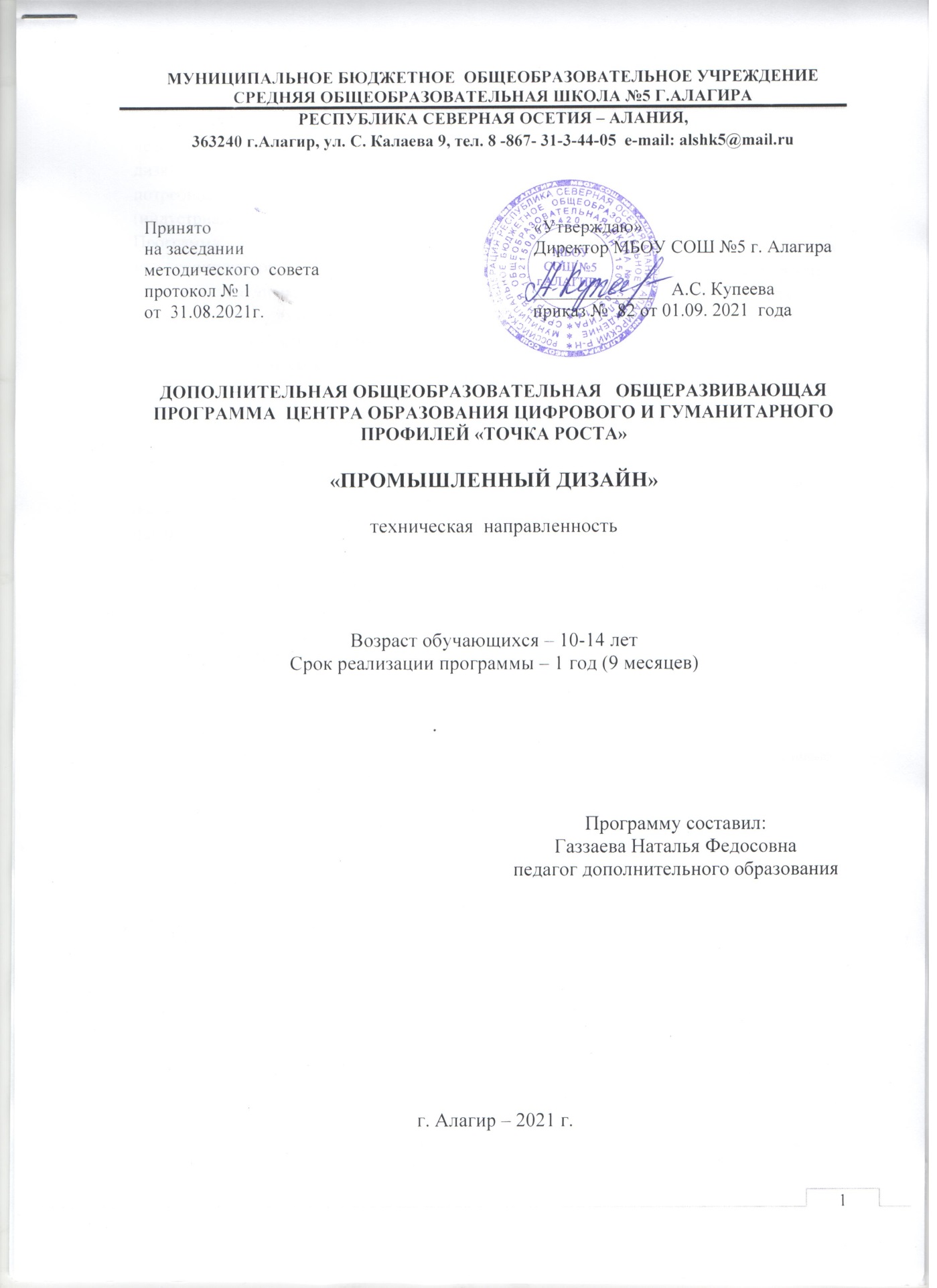 ПАСПОРТ ПРОГРАММЫОглавлениеПояснительная записка Направленность программы Актуальность и новизна Педагогическая целесообразность Отличительные особенности (одним абзацем) Цель Задачи (образовательные, развивающие, воспитательные)Ожидаемые результаты (краткая форма) Форма аттестацииСрок реализации программы Адресат программы Формы организации занятий   Перечень нормативных документов Содержание программы Учебный план Содержание учебного плана Ожидаемые результаты Условия реализации программы Методическое обеспечение программы Материально – техническое обеспечение программы Кадровое обеспечение программы Список литературы (для педагога, для обучающихся и родителей, интернет источники)  Приложения Форма фиксации результатов Календарный учебный график ПОЯСНИТЕЛЬНАЯ ЗАПИСКААктуальность: дизайн является одной из основных сфер творческой деятельности человека, направленной на проектирование материальной среды. В современном мире дизайн охватывает практически все сферы жизни. В связи с этим всё больше возрастает потребность в высококвалифицированных трудовых ресурсах в области промышленного (индустриального) дизайна.Программа учебного курса «Промышленный дизайн» направлена на междисциплинарную проектно-художественную деятельность с интегрированием естественнонаучных, технических, гуманитарных знаний, а также на развитие инженерного и художественного мышления обучающегося.Учебный курс «Промышленный дизайн» фокусируется на приобретении обучающимися практических навыков в области определения потребительской ниши товаров, прогнозирования запросов потребителей, создания инновационной продукции, проектирования технологичного изделия.В программу учебного курса заложена работа над проектами, где обучающиеся смогут попробовать себя в роли концептуалиста, стилиста, конструктора, дизайн-менеджера. В процессе разработки проекта обучающиеся коллективно обсуждают идеи решения поставленной задачи, далее осуществляют концептуальную проработку, эскизирование, макетирование, трёхмерное моделирование, визуализацию, конструирование, прототипирование, испытание полученной модели, оценку работоспособности созданной модели. В процессе обучения производится акцент на составление технических текстов, а также на навыки устной и письменной коммуникации и командной работы.Цель программы: освоение обучающимися спектра Hard- и Soft-компетенций на предмете промышленного дизайна через кейс- технологии.Задачи программы:Обучающие:−	объяснить базовые понятия сферы промышленного дизайна, ключевые особенности методов дизайн-проектирования, дизайн- аналитики, генерации идей;−	сформировать базовые навыки ручного макетирования и прототипирования, в программах трёхмерного моделирования, создания презентаций, дизайн-скетчинга;−	привить навыки проектной деятельности, в том числе использование инструментов планирования.Развивающие:−	формировать 4K-компетенции (критическое мышление, креативное мышление, коммуникация, кооперация);−	способствовать расширению словарного запаса, развитию памяти, внимания, технического мышления, изобретательности, формированию интереса к знаниям, умения практического применения полученных знаний;−	сформировать умение формулировать, аргументировать и отстаивать своё мнение, выступать публично с докладами, презентациями и т. п.Воспитательные:воспитывать аккуратность и дисциплинированность при выполнении работы, трудолюбие, уважение к труду, чувство патриотизма, гражданственности, гордости за отечественные достижения в промышленном дизайне;способствовать формированию положительной мотивации к трудовой деятельности, опыта совместного и индивидуального творчества при выполнении командных заданий;формировать чувство коллективизма и взаимопомощи;Планируемые результаты освоения учебного курсаЛичностные результаты:− критическое отношение к информации и избирательность её восприятия;− осмысление мотивов своих действий при выполнении заданий;− развитие любознательности, сообразительности при выполнении разнообразных заданий проблемного и эвристического характера, внимательности, настойчивости, целеустремлённости, умения преодолевать трудности, самостоятельности суждений, независимости и нестандартности мышления;−	освоение социальных норм, правил поведения, ролей и форм социальной жизни в группах и сообществах;−	формирование коммуникативной компетентности в общении и сотрудничестве с другими обучающимися.Метапредметные результаты:Регулятивные универсальные учебные действия:− умение принимать и сохранять учебную задачу, планировать последовательность шагов алгоритма для достижения цели, ставить цель (создание творческой работы), планировать достижение этой цели, умение осуществлять итоговый и пошаговый контроль по результату;− способность адекватно воспринимать оценку наставника и других обучающихся;−	умение различать способ и результат действия, вносить коррективы в действия в случае расхождения результата решения задачи на основе её оценки и учёта характера сделанных ошибок;−	умение в сотрудничестве ставить новые учебные задачи;−	способность проявлять познавательную инициативу в учебном сотрудничестве;−	умение осваивать способы решения проблем творческого характера в жизненных ситуациях, оценивать получающийся творческий продукт и соотносить его с изначальным замыслом, выполнять по необходимости коррекции либо продукта, либо замысла.Познавательные универсальные учебные действия:− умение осуществлять поиск информации в индивидуальных информационных архивах обучающегося, информационной среде образовательного учреждения, федеральных хранилищах информационных образовательных ресурсов, использовать средства информационных и коммуникационных технологий для решения коммуникативных, познавательных и творческих задач;− умение ориентироваться в разнообразии способов решения задач, осуществлять анализ объектов с выделением существенных и несущественных признаков, проводить сравнение, классификацию по заданным критериям, строить логические рассуждения в форме связи простых суждений об объекте, устанавливать аналогии, причинно-следственные связи;− умение моделировать, преобразовывать объект из чувственной формы в модель, где выделены существенные характеристики объекта (пространственно-графическая или знаково-символическая), умение синтезировать, составлять целое из частей, в том числе самостоятельно достраивать с восполнением недостающих компонентов.Коммуникативные универсальные учебные действия:−	умение аргументировать свою точку зрения на выбор оснований и критериев при выделении признаков, сравнении и классификации объектов, выслушивать собеседника и вести диалог;−	способность признавать возможность существования различных точек зрения и право каждого иметь свою;−	умение планировать учебное сотрудничество с наставником и другими обучающимися: определять цели, функции участников, способы взаимодействия, осуществлять постановку вопросов: инициативное сотрудничество в поиске и сборе информации;−	умение разрешать конфликты: выявление, идентификация проблемы, поиск и оценка альтернативных способов разрешения конфликта, принятие решения и его реализация;−	умение с достаточной полнотой и точностью выражать свои мысли в соответствии с задачами и условиями коммуникации;−	владение монологической и диалогической формами речи.Предметные результатыВ результате освоения программы обучающиеся должнызнать:−	правила безопасности и охраны труда при работе с учебным и лабораторным оборудованием.уметь:−	применять на практике методики генерирования идей; методы дизайн-анализа и дизайн-исследования;−	анализировать формообразование промышленных изделий;−	строить изображения предметов по правилам линейной перспективы;−	передавать с помощью света характер формы;−	различать и характеризовать понятия: пространство, ракурс, воздушная перспектива;−	получать представления о влиянии цвета на восприятие формы объектов дизайна;−	применять навыки формообразования, использования объёмов в дизайне (макеты из бумаги, картона);−	работать с программами трёхмерной графики (Fusion 360);−	описывать технологическое решение с помощью текста, рисунков, графического изображения;−	анализировать возможные технологические решения, определять их достоинства и недостатки в контексте заданной ситуации;−	оценивать условия применимости технологии, в том числе с позиций экологической защищённости;−	выявлять и формулировать проблему, требующую технологического решения;−	модифицировать имеющиеся продукты в соответствии с ситуацией/заказом/потребностью/задачей деятельности;−	оценивать коммерческий потенциал продукта и/или технологии;−	проводить оценку и испытание полученного продукта;−	представлять свой проект.владеть:−	научной терминологией, ключевыми понятиями, методами и приёмами проектирования, конструирования, моделирования, макетирования, прототипирования в области промышленного (индустриального) дизайн.Учебно - тематический планСодержание программыКейс «Объект из будущего»Знакомство с методикой генерирования идей с помощью карты ассоциаций. Применение методики на практике. Генерирование оригинальной идеи проекта.Формирование команд. Построение карты ассоциаций на основе социального и технологического прогнозов будущего. Формирование идей на базе многоуровневых ассоциаций. Проверка идей с помощью сценариев развития и «линз» (экономической, технологической, социально-политической и экологической). Презентация идеи продукта группой.Изучение основ скетчинга: инструментарий, постановка руки, понятие перспективы, построение простых геометрических тел. Фиксация идеи проекта в технике скетчинга. Презентация идеи продукта группой.Создание макета из бумаги, картона и ненужных предметов. Упаковка объекта, имитация готового к продаже товара. Презентация проектов по группам.Изучение основ скетчинга: понятие света и тени; техника передачи объёма. Создание подробного эскиза проектной разработки в технике скетчинга.Кейс «Пенал»Понятие функционального назначения промышленных изделий. Связь функции и формы в промышленном дизайне. Анализ формообразования (на примере школьного пенала). Развитие критического мышления, выявление неудобств в пользовании промышленными изделиями. Генерирование идей по улучшению промышленного изделия. Изучение основ макетирования из бумаги и картона. Представление идеи проекта в эскизах и макетах.Формирование команд. Анализ формообразования промышленного изделия на примере школьного пенала. Сравнение разных типов пеналов (для сравнения используются пеналы обучающихся), выявление связи функции и формы.Выполнение натурных зарисовок пенала в технике скетчинга.Выявление неудобств в пользовании пеналом. Генерирование идей по улучшению объекта. Фиксация идей в эскизах и плоских макетах.Создание действующего прототипа пенала из бумаги и картона, имеющего принципиальные отличия от существующего аналога.Испытание прототипа. Внесение изменений в макет. Презентация проекта перед аудиторией.Кейс «Космическая станция»Знакомство с объёмно-пространственной композицией на примере создания трёхмерной модели космической станции.	Понятие объёмно-пространственной композиции в промышленном дизайне на примере космической станции. Изучение модульного устройства космической станции, функционального назначения модулей.	Основы 3D-моделирования: знакомство с интерфейсом программы Fusion 360, освоение проекций и видов, изучение набора команд и инструментов.Создание трёхмерной модели космической станции в программе Fusion 360.	Изучение основ визуализации в программе Fusion 360, настройки параметров сцены. Визуализация трёхмерной модели космической станции.Кейс «Как это устроено?»Изучение функции, формы, эргономики, материала, технологии изготовления, принципа функционирования промышленногоизделия.	Формирование команд. Выбор промышленного изделия для дальнейшего изучения. Анализ формообразования и эргономики промышленного изделия.	Изучение принципа функционирования промышленного изделия. Разбор промышленного изделия на отдельные детали и составные элементы. Изучение внутреннего устройства.Подробная фотофиксация деталей и элементов промышленного изделия.Подготовка материалов для презентации проекта (фото- и видеоматериалы).Создание презентации. Презентация результатов исследования перед аудиторией.Кейс «Механическое устройство»Изучение на практике и сравнительная аналитика механизмов набора LEGO Education «Технология и физика». Проектирование объекта, решающего насущную проблему, на основе одного или нескольких изученных механизмов.Введение: демонстрация и диалог на тему устройства различных механизмов и их применения в жизнедеятельности человека.Сборка выбранного на прошлом занятии механизма с использованием инструкции из набора и при минимальной помощи наставника.Демонстрация работы собранных механизмов и комментарии принципа их работы. Сессия вопросов-ответов, комментарии наставника.Введение в метод мозгового штурма. Сессия мозгового штурма с генерацией идей устройств, решающих насущную проблему, в основе которых лежит принцип работы выбранного механизма.Отбираем идеи, фиксируем в ручных эскизах.3D-моделирование объекта во Fusion 360.3D-моделирование объекта во Fusion 360, сборка материалов для презентации.Выбор и присвоение модели материалов. Настройка сцены. Рендеринг.Сборка презентации в Readymag, подготовка защиты.Защита командами проектов.Контрольно-оценочные средстваПрограмма предполагает постепенное расширение знаний и их углубление, а также приобретение умений в области проектирования, конструирования и изготовления прототипа продукта.Занятия предполагают развитие личности:развитие интеллектуального потенциала обучающегося (анализ, синтез, сравнение);развитие практических умений и навыков (эскизирование, 3D-моделирование, конструирование, макетирование, прототипирование, презентация).Учебно-воспитательный процесс направлен на формирование и развитие у обучающихся таких важных социально значимых качеств, как готовность к нравственному самоопределению, стремление к сохранению и приумножению технических, культурных и исторических ценностей. Становление личности через творческое самовыражение.Условия реализации программыТребования к кадровым ресурсам:укомплектованность образовательного учреждения педагогическими, руководящими и иными работниками;уровень квалификации педагогических, руководящих и иных работников образовательного учреждения;непрерывность профессионального развития педагогических и руководящих работников образовательного учреждения, реализующего основную образовательную программу.Компетенции педагогического работника, реализующего образовательную программу:навык обеспечивать условия для успешной деятельности, позитивной мотивации, а также самомотивирования обучающихся;навык осуществлять самостоятельный поиск и анализ информации с помощью современных информационно-поисковых технологий;владение инструментами проектной деятельности;умение организовывать и сопровождать учебно-исследовательскую и проектную деятельность обучающихся;умение интерпретировать результаты достижений обучающихся;базовые навыки работы в программах для трёхмерного моделирования (Fusion 360, SolidWorks и др.);базовые навыки эскизирования, макетирования и прототипирования.Аппаратное и техническое обеспечение Центра образования цифрового и гуманитарного профилей «Точка роста»:−	Рабочее место обучающегося: ноутбук: производительность процессора (по тесту PassMark — CPU BenchMark http://www.cpubenchmark.net/): не менее 2000 единиц; объём оперативной памяти: не менее 4 Гб; объём накопителя SSD/еММС: не менее 128 Гб (или соответствующий по характеристикам персональный компьютер с монитором, клавиатурой и колонками);мышь.−	Рабочее место наставника:ноутбук: процессор Intel Core i5-4590/AMD FX 8350 — аналогичная или более новая модель, графический процессор NVIDIA GeForce GTX 970, AMD Radeon R9 290 — аналогичная или более новая модель, объём оперативной памяти: не менее 4 Гб, видеовыход HDMI 1.4, DisplayPort 1.2 или более новая модель (или соответствующий по характеристикам персональный компьютер с монитором, клавиатурой и колонками);презентационное оборудование с возможностью подключения к компьютеру — 1 комплект;флипчарт с комплектом листов/маркерная доска, соответствующий набор письменных принадлежностей — 1 шт.; единая сеть Wi-Fi.Программное обеспечение:−	офисное программное обеспечение;−	программное обеспечение для трёхмерного моделирования (Autodesk Fusion 360);−	графический редактор.Список литературы:Адриан Шонесси. Как стать дизайнером, не продав душу дьяволу / Питер.Фил Кливер. Чему вас не научат в дизайн-школе / Рипол Классик.Майкл Джанда. Сожги своё портфолио! То, чему не учат в дизайнерских школах / Питер.Жанна Лидтка, Тим Огилви. Думай как дизайнер. Дизайн-мышление для менеджеров / Манн, Иванов и Фербер.Koos Eissen, Roselien Steur. Sketching: Drawing Techniques for Product Designers / Hardcover, 2009.Kevin Henry. Drawing for Product Designers (Portfolio Skills: Product Design) / Paperback, 2012.Bjarki Hallgrimsson. Prototyping and Modelmaking for Product Design (Portfolio Skills) / Paperback, 2012.Kurt Hanks, Larry Belliston. Rapid Viz: A New Method for the Rapid Visualization of Ideas.Jim Lesko. Industrial Design: Materials and Manufacturing Guide.Rob Thompson. Prototyping and Low-Volume Production (The Manufacturing Guides).Rob Thompson. Product and Furniture Design (The Manufacturing Guides).Rob Thompson, Martin Thompson. Sustainable Materials, Processes and Production (The Manufacturing Guides).Susan Weinschenk. 100 Things Every Designer Needs to Know About People (Voices That Matter).Jennifer Hudson. Process 2nd Edition: 50 Product Designs from Concept to Manufacture.http://designet.ru/.http://www.cardesign.ru/.https://www.behance.net/.http://www.notcot.org/.http://mocoloco.com/.Организация исполнительмуниципальное бюджетное общеобразовательное  учреждение средняя общеобразовательная школа Алагирского района, РСО-АЛАНИЯ, г. Алагир, ул. С. Калаева, 9Название программыдополнительная общеобразовательная общеразвивающая программа технической направленностиФ.И.О. разработчика программыпедагог дополнительного образования Газзаева Наталья ФедосовнаОбласть применениядополнительное образование детейНаправленность программытехническаяВид общеразвивающей программыдополнительная общеобразовательная общеразвивающая программаТип программымодифицированнаяВид деятельноститехническое  творчествоВозраст обучающихся (лет)10-14летСрок реализации1 учебный годОбъем программы (академические часы)102  часовРежим занятий2 раза в неделю по 1,5 ак.часуФорма организации образовательной деятельностиГрупповые (до 20 уч.)Форма обученияОчная, а также, при необходимости, возможен переход на очно-заочную или дистанционнуюПредварительная подготовка учащихсяНе нужнаЦельосвоение обучающимися спектра Hard- и Soft-компетенций на предмете промышленного дизайна через кейс- технологии.Год утверждения программы2021 год№ п/пНазвание раздела, темыКоличество часовКоличество часовКоличество часовФормы аттестации/ контроля№ п/пНазвание раздела, темыВсегоТеорияПрактикаФормы аттестации/ контроля1Кейс «Объект из будущего»20416Презентациярезультатов1.1Введение. Методикиформирования идей4221.2Урок рисования (перспектива,линия, штриховка)5051.3Создание прототипа объектапромышленного дизайна6241.4Урок рисования (способыпередачи объёма, светотень)5052Кейс «Пенал»18117Презентация результатов2.1Анализ формообразованияпромышленного изделия4132.2Натурные зарисовкипромышленного изделия332.3Генерирование идей по улучшению промышленногоизделия4042.4Создание прототипа промышленного изделия избумаги и картона4042.5Испытание прототипа.Презентация проекта перед аудиторией3033Кейс «Космическая станция»16412Презентациярезультатов3.1Создание эскиза объёмно-пространственной композиции5143.2Урок 3D-моделирования (Fusion360)5143.3Создание объёмно-пространственной композиции в программе Fusion 3603123.4Основы визуализации впрограмме Fusion 3603124Кейс «Как это устроено?»20515Презентациярезультатов4.1Изучение функции, формы, эргономики промышленногоизделия4134.2Изучение устройства и принципа функционированияпромышленного изделия4134.3Фотофиксация элементов промышленного изделия4134.4Подготовка материалов дляпрезентации проекта4134.5Создание презентации4135Кейс «Механическоеустройство»28622Презентация результатов5.1Введение: демонстрациямеханизмов, диалог225.2Сборка механизмов из набораLEGO Education «Технология и физика»4045.3Демонстрация механизмов, сессиявопросов-ответов3125.4Мозговой штурм3125.5Выбор идей. Эскизирование3125.63D-моделирование3035.73D-моделирование, сбор материалов для презентации3035.8Рендеринг2025.9Создание презентации, подготовказащиты3125.10Защита проектов202Всего часов:1022082